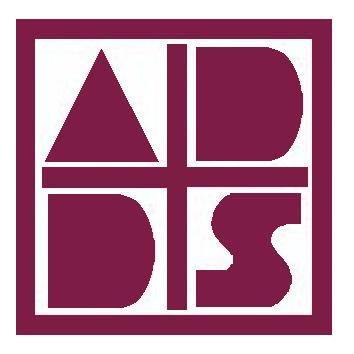 The Iowa Department of Public Health licenses the Alcohol and Drug Dependency Services of Southeast Iowa (ADDS) to provide prevention, substance use disorder and problem gambling treatment services. Individuals and family members who experience the effects of alcohol and drug use disorder may receive ADDS treatment services as well as those persons suffering from compulsive gambling.Substance use disorders are challenges like any other illness – you are not alone! We have trained professionals to help you on this journey to recovery.The Iowa Department of Public Health licenses the Alcohol and Drug Dependency Services of Southeast Iowa (ADDS) to provide prevention, substance use disorder and problem gambling treatment services. Individuals and family members who experience the effects of alcohol and drug use disorder may receive ADDS treatment services as well as those persons suffering from compulsive gambling.Substance use disorders are challenges like any other illness – you are not alone! We have trained professionals to help you on this journey to recovery.Peer Recovery CoachingPeer Recovery CoachingYou can expect to be greeted by a helpful staff member at all offices. We will treat you with dignity and respect. Your treatment services will be confidential and held to the highest professional standards.1340 Mt. Pleasant St. | Burlington, IA 52601 |  319-753-6567122 N. Main St. | Mt. Pleasant, IA 52641 | Phone: 319-385-2216928 Main St.| Keokuk, IA 52632 | Phone: 319-524-4397304 Hwy 61 North | Wapello, IA 52653 | 319-523-8436: information@addsiowa.orgWeb: www.addsiowa.org | Forms: www.addsiowa.org/patient-forms Alcohol and Drug Dependency ServicesDo you need help with any of these tasks?PEER RECOVERY COACHINGcan assist you with these tasks and more.Available to all ADDS Clients!Available to all ADDS Clients!Do you need help with any of these tasks?PEER RECOVERY COACHINGcan assist you with these tasks and more.Here to HelpHere to HelpDo you need help with any of these tasks?PEER RECOVERY COACHINGcan assist you with these tasks and more.Peer recovery coaches can help you create a life you no longer want to escape from.  We focus on health, home, purpose, and community in individualized work with you. Do you need help with any of these tasks?PEER RECOVERY COACHINGcan assist you with these tasks and more.On Your TeamOn Your TeamDo you need help with any of these tasks?PEER RECOVERY COACHINGcan assist you with these tasks and more.It’s always a good idea to have another person on your team.  Recovery coaching is for clients looking for a mentor, motivator, accountability partner, or someone who can closely relate to their experiences with addiction.Do you need help with any of these tasks?PEER RECOVERY COACHINGcan assist you with these tasks and more.We UnderstandWe UnderstandDo you need help with any of these tasks?PEER RECOVERY COACHINGcan assist you with these tasks and more.Peer Recovery Coaches use the life experience of recovery, combined with training, to assist others in starting and maintaining sobriety.22